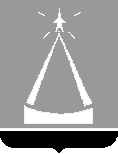 ГЛАВА  ГОРОДСКОГО  ОКРУГА  ЛЫТКАРИНО  МОСКОВСКОЙ  ОБЛАСТИРАСПОРЯЖЕНИЕ15.12.2022  №  353-рг.о. ЛыткариноОб утверждении плана проведения Администрацией городского округа Лыткарино плановых проверок в отношении заказчиков городского округа Лыткарино и иных субъектов проверки в 2023 годуВ соответствии со статьей 99 Федерального закона от 05.04.2013г.         № 44-ФЗ «О контрактной системе в сфере закупок товаров, работ, услуг для обеспечения государственных и муниципальных нужд», постановлением Правительства РФ от 01.10.2020г. №1576 «Об утверждении Правил осуществления контроля в сфере закупок товаров, работ, услуг в отношении заказчиков, контрактных служб, контрактных управляющих, комиссий по осуществлению закупок товаров, работ, услуг и их членов, уполномоченных органов, уполномоченных учреждений, специализированных организаций, операторов электронных площадок, операторов специализированных электронных площадок, банков, государственной корпорации развития "ВЭБ.РФ", региональных гарантийных организаций и о внесении изменений в Правила ведения реестра жалоб, плановых и внеплановых проверок, принятых по ним решений и выданных предписаний, представлений»: Утвердить план проведения Администрацией городского округа Лыткарино плановых проверок в отношении заказчиков городского округа Лыткарино и иных субъектов проверки в 2023 году (прилагается). 2. Начальнику сектора муниципального контроля отдела экономики и перспективного развития Администрации городского округа Лыткарино Е.М. Дерябиной обеспечить размещение настоящего распоряжения на официальном сайте городского округа Лыткарино в сети Интернет.     3.   Разместить      в      установленном      порядке      план проведения Администрацией городского округа Лыткарино плановых проверок в отношении заказчиков городского округа Лыткарино и иных субъектов проверки в 2023 году в Единой информационной системе в сфере закупок.  4. Контроль за исполнением настоящего распоряжения возложить на заместителя Главы Администрации городского округа Лыткарино              Е.В. Бразгину. К.А. КравцовУтвержденраспоряжением главы городского округа Лыткарино                                                                                                                          «15» декабря 2022г.  № 353-р             План проведения Администрацией городского округа Лыткарино плановых проверок в отношении заказчиков городского округа Лыткарино и иных субъектов проверки в 2023 году